Le Jardin de l’Escargot Le Jardin de l’Escargot est un camp de jour alternatif pour les enfants de 6 à 12 ans.  Instauré en milieu familiale depuis 3 ans, l’entièreté des activités du Jardin se déroulent à l’extérieur.  Appliquant l’approche de l’Éco-pédagogie qui favorise l’autonomie, la construction et l’adaptation des enfants à leur environnement naturel et social, j’accompagnerai les groupes dans la découverte de multiples aventures en plein-air.  Au Jardin de l’Escargot, les enfants sont appelés à choisir ensemble, par processus démocratique, ce qui constituera leur séjour parmi nous.  Elles et ils auront à partager leurs opinions, exprimer leurs idées et à les réaliser tout au long de la semaine.  Priorisant l’approche du groupe multi-âge,  cette particularité vient mettre le terrain fertile à une grande entraide et collaboration entre les enfants.  Le Jardin de l’Escargot, en choisissant de mettre l’Éco-pédagogie au cœur de ses activités, souhaite offrir aux enfants la possibilité de développer leur autonomie et leur confiance en leur capacité de réflexion et d’action à travers des activités se déroulant à 100% à l’extérieur tout en axant sur des valeurs écologiques et sociales.  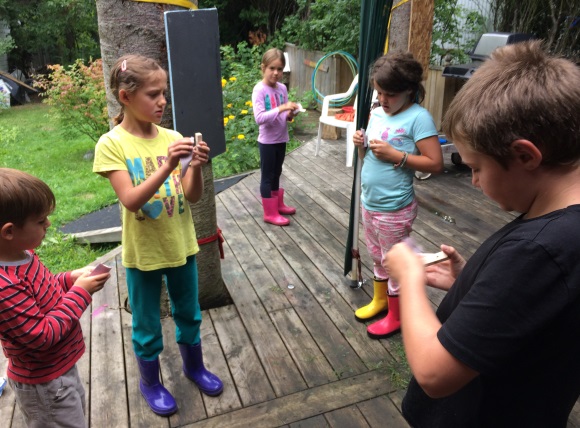 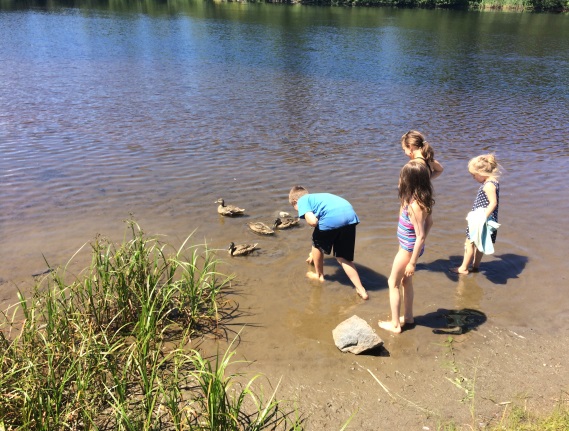 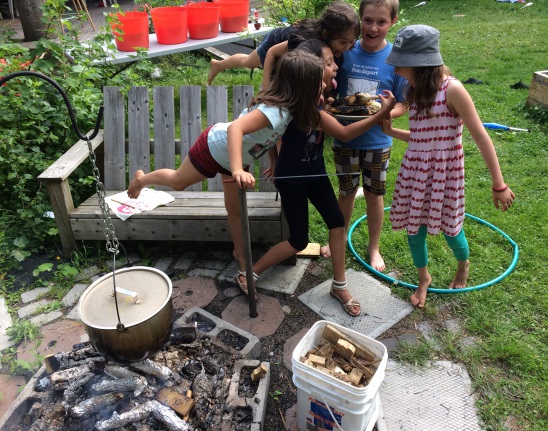 Voici la liste d’activités (non-exhaustive) qui sera proposé aux jeunes du Jardin de l’escargot cet été : Atelier d’ébénisterie Randonnée à VéloAtelier de photographieAtelier Zéro déchetAtelier Agriculture UrbaineAtelier de Jardinage ludiqueAtelier d’écriture et de distribution de texteAtelier de cuisine plein-airBaignade Randonnée en forêtSéance de méditation plein conscienceYoga pour enfants et Brain GymAtelier de danse intuitiveCueillette de plantes et préparation de tisaneSculpture d’argilePeinture collective géanteAtelier de marionnettesCréation à partir d’objets récupérerAtelier de coutureExploration de l’environnementBricolage de nature Atelier et mise sur pied d’un projet de mini-entrepreneuriatAtelier de sérigraphieChasse aux trésorsAtelier de teinture textileCamping Travail sur une ferme maraichèreAtelier Découverte de nos milieuxAtelier La consommation c’est quoi?Défi  scientifique Visite de lieux culturels Atelier sur le bonheur collectifCamp de jour alternatif pour les 6 à 12 ans Le Jardin de l’EscargotLes activités du Jardin de l’Escargot se déroulent du lundi au vendredi de 9h00 à 16h00.  Pour accommoder votre horaire, il me fera plaisir d’accueillir vos enfants sans frais supplémentaire de 8h00 à 17h00.  Merci d’indiquer sur votre fiche  d’inscription vos besoins à cet effet. Au jardin de l’Escargot, on mange dehors. Vous devez prévoir un dîner froid pour votre enfant  ainsi que quelques collations.Le Jardin de l’Escargot accueille également les enfants à la journée au coût de 40$ par jour.   Les journées peuvent être prévues d’avance ou au dernier moment.  Merci de m’aviser par téléphone, courriel ou message Facebook afin de vous assurer d’une place pour votre enfant.  Les frais de garde pour le Camp de L’Escargot sont remboursés en partie par le crédit pour frais de garde d’enfant du Gouvernement du Québec.  Les reçus pour fin d’impôt seront envoyés en février 2020.Merci de prendre note que la place de votre enfant sera réservée dès la réception du paiement.Merci de cocher la ou les semaines auxquelles vous souhaitez inscrire votre enfant 25 au 28 juin -   165 $2 au 5 juillet – 165$ 8 au 12 juillet– inclus une nuit en camping avec 3 repas - 190$   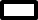 15 au 19 juillet (fermeture à 12h00 le vendredi) 160$ Si vous avez besoin du service de garde, merci de l’indiquer ci-dessous : ______________________________________________________________________________Politique d’annulationRemboursement complet en cas d’annulation avant le 15 mai 2019Remboursement partiel (50% du montant total) avant le 31 mai 2019Aucun remboursement à partir de 1er juin 2019Politique de garde à la journéeLe tarif d’une journée de garde est fixé à 40$ par jour.  Les séjours à la semaine seront priorisés. Informations sur l’enfant Prénom et nom : Date de naissance : Adresse : No. de la carte d’assurance-maladie : Allergie :Médicament à prendre: L’enfant vit avec : Est-ce que mon enfant est à l’aise à vélo?Parent  1Prénom et nom : Adresse : No. de téléphone : Parent 2Prénom et nom : Adresse ( si différente): No. de téléphone : Personne (autre que les parents) à rejoindre en cas d’urgence :Prénom et nom : No. de téléphone :Merci d’envoyer le formulaire d’inscription ainsi que votre paiement par chèque au nom de Caroline Jean au 3976 rue St-Pascal, Jonquière, Qc, G7X 3L1 ou par virement bancaire à jardindelescargot@gmail.com.  Pour toutes questions ou pour une rencontre en personne, merci de contacter Caroline Jean au 418-290-6521.Ce que je dois avoir dans mon sac à dos pour une journée au Jardin de l’EscargotMon vélo et mon casqueCrème solaireMaillot de bainDes flotteurs (pour les nageuses et nageurs débutants)Un chapeau ou une casquetteServiette de plageBottes de pluie, espadrilles et sandalesImperméable Un kit de vêtements de rechangeUn lunch froid et mes collationsUne gourde d’eauTout autre chose que tu juges importante